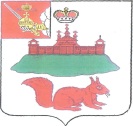 АДМИНИСТРАЦИЯ КИЧМЕНГСКО-ГОРОДЕЦКОГО МУНИЦИПАЛЬНОГО РАЙОНА ВОЛОГОДСКОЙ ОБЛАСТИ ПОСТАНОВЛЕНИЕ             от 07.06.2017      №   262                          с. Кичменгский Городок	О внесении изменений в постановлениеадминистрации района от 12.04.2017 № 132Внести в постановление администрации района от 12 апреля 2017  года № 132 " Об утверждении плана проведения  экспертизы правовых актов Кичменгско-Городецкого муниципального района на 2017 год» в приложение к постановлению следующие изменения: в п.1 приложения к постановлению слова «60 календарных дней (до 30 июня)» заменить словами «60 календарных дней (до 30 июля)»;2. Настоящее постановление подлежит размещению на официальном сайте района в информацинно - телекоммуникационной сети «Интернет»;3. Контроль за исполнением постановления возложить на заместителя Главы администрации района по экономике и финансам Рябеву Е.М. ;                     4. Настоящее постановление вступает в силу со дня его принятия.Первый заместитель Главы администрациирайона, ВрИО Главы администрации района                          О.В.Китаева  